Varsel om endring av reguleringsplan for Fagerheim, Bamble kommunePå vegne av grunneier varsler Børve Borchsenius Arkitekter AS endring av Reguleringsendring for del av gnr. 32, bnr. 1 på Fagerheim, vedtatt 03.05.2018. Planområdet omfatter også deler av tilstøtende reguleringsplaner. Forslaget til planendring sendes nå ut på høring etter pbl. § 12-14. Etter høringen vil innkomne merknader bli vurdert og evt. innarbeidet i endringsforslaget før vedtak fattes.Mindre reguleringsendringer har en enklere planprosess enn en vanlig reguleringsplan. Dersom det kommer inn merknader av vesentlig betydning for saken, kan planforslaget måtte behandles som en vanlig reguleringsendring. I så fall anses dette som varsling av planoppstart etter pbl. §12-8. Avgrensing av planområdet er vist på kartutsnitt. Sett inn kartutsnitt herBeskrivelse av planarbeidetHensikten med planarbeidet er å legge til rette for riving av Fagerheimlåven og bygging av boliger på eiendommen. Boligbebyggelsen er planlagt som rekkehus i to etasjer, med størrelse og plassering omtrent som eksisterende låve.Oppstartsmøte med kommunen ble avholdt 14.06.2022. Kommunen stiller seg positiv til planendringen, og Vestfold og Telemark fylkeskommune vil ikke motsette seg at låven rives.. Frist for uttalelse er 02.08.2022.Har du kommentarer?Disse sendes til: Børve Borchsenius Arkitekter AS, Storgata 171, 3915 Porsgrunn / epost: post@borveborchsenius.no. Kopi av uttalelse sendes til:Bamble kommune, Postboks 80, 3993 Bamble / epost: postmottak@bamble.kommune.no. Plandokumentene er tilgjengelige på nettside: https://www.bamble.kommune.no/status-planer/.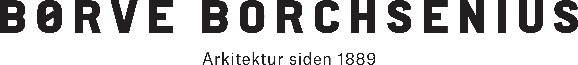 